	Ginebra, 1 de julio de 2020Muy Señora mía/Muy Señor mío,1	Me complace invitarle a participar en la quinta reunión del Grupo Temático del UIT-T sobre tecnología de la información cuántica para redes (FG-QIT4N) , que tendrá lugar del 27 de julio al 7 de agosto de 2020 por medios electrónicos.2	Los objetivos de la quinta reunión del FG-QIT4N son:–	avanzar en los trabajos sobre los productos finales del FG-QIT4N;–	debatir los planes de futuro para el FG-QIT4N y finalizar un informe al GANT sobre los avances del FG-QIT4N.3	La reunión del Grupo Temático se celebrará únicamente en inglés.4	La participación en la reunión del Grupo Temático está abierta a los Estados Miembros, a los Miembros de Sector, a los Asociados y a las Instituciones Académicas de la UIT, y a cualquier persona de un país que sea Miembro de la UIT y desee contribuir a los trabajos, comprendidas las personas que también sean miembros de organizaciones nacionales, regionales e internacionales.Para más información práctica acerca de cómo participar, consulte la página web de FG-QIT4N en la siguiente dirección: https://www.itu.int/en/ITU-T/focusgroups/qit4n/Pages/default.aspx.5	La información relativa a esta reunión del Grupo Temático, en particular el programa provisional y los documentos de reunión se publicará en la página web del FG-QIT4N. Este sitio web se actualizará periódicamente a medida que se disponga de información nueva o modificada. Se ruega a los participantes que consulten regularmente el sitio web.6	Los participantes deberán presentar sus contribuciones a la UIT (tsbfgqit4n@itu.int) en formato electrónico, utilizando la plantilla básica para documentos que figura en la página web del FG-QIT4N. Se invita a los participantes a que, al preparar los documentos de contribución a la presente reunión, tengan en cuenta los documentos finales de la cuarta reunión del FG-QIT4N, véase https://extranet.itu.int/sites/itu-t/focusgroups/qit4n/output/Forms/04.aspx. Sírvase tener presente que, para acceder a dichos documentos, se requiere una cuenta de usuario de la UIT. A fin de que los participantes puedan prepararse para la reunión, el plazo para la presentación de contribuciones finaliza el 22 de julio de 2020.7	Para facilitar la participación a distancia, le agradecería que se inscribiese a la mayor brevedad posible, y a más tardar el 24 de julio de 2020, mediante el siguiente formulario en línea: https://www.itu.int/net4/CRM/xreg/web/Registration.aspx?Event=C-00008026. Se facilitará a los participantes inscritos información detallada sobre la manera de conectarse a la reunión. Le deseo una reunión agradable y productiva.Atentamente,Chaesub Lee
Director de la Oficina de
Normalización de las Telecomunicaciones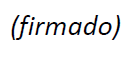 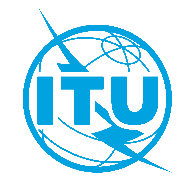 Unión Internacional de TelecomunicacionesOficina de Normalización de las TelecomunicacionesRef.:Circular TSB 260–	A las Administraciones de los Estados Miembros de la Unión;–	A los Miembros de Sector del UIT-T;–	A los Asociados del UIT-T;–	A las Instituciones Académicas de la UITContacto:Xiaoya YANG–	A las Administraciones de los Estados Miembros de la Unión;–	A los Miembros de Sector del UIT-T;–	A los Asociados del UIT-T;–	A las Instituciones Académicas de la UITTel.:+41 22 730 5860–	A las Administraciones de los Estados Miembros de la Unión;–	A los Miembros de Sector del UIT-T;–	A los Asociados del UIT-T;–	A las Instituciones Académicas de la UITFax:+41 22 730 5853–	A las Administraciones de los Estados Miembros de la Unión;–	A los Miembros de Sector del UIT-T;–	A los Asociados del UIT-T;–	A las Instituciones Académicas de la UITCorreo-e:tsbfgqit4n@itu.intCopia:–	A los Presidentes y Vicepresidentes de las Comisiones de Estudio del UIT-T;–	A la Directora de la Oficina de Desarrollo de las Telecomunicaciones;–	Al Director de la Oficina de RadiocomunicacionesAsunto:Quinta reunión del Grupo Temático del UIT-T sobre tecnología de la información cuántica para redes (FG-QIT4N) – Reunión por medios electrónicos, 27 de julio-7 de agosto de 2020